CURRICULUM VITAE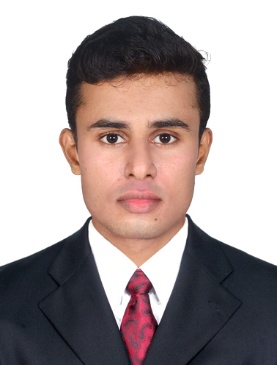 Name					:	DEEPAKDate of Birth			:	17.10.1994Gender				:	MaleMarital Status			:	SingleContact Number			:	+971504753686Email				:	deepak-399204@2freemail.com 	Religion				:	HinduNationality				:	IndianLanguages Known		:	English, Malayalam and TamilComputer Knowledge		:	DCAPassport DetailsPlace of Issue			:	MalappuramValidity of Passport		:	22.09.2014 to 21.09.2024QualificationS S L CHigher secondaryTechnical QualificationITI-Electrical and Electronics CommunicationWorking Experience2 years experiencein Real Agencies Electricals & Electronics Shop as a Store Keeper 1 and half year experience in RHS Logistics(apple) as warehouse assistant. In DubaiDECLARATIONI hereby declare that the above furnished details are true and correct to the best of my knowledge and belief.Place: OttapalamDate:								DEEPAK